Drawing I  Name - ______________________________ Hour - ________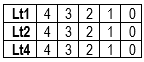 Contour line Corner of a room (sharpie marker)	--------------------------------------5 gesture drawings (sharpie or graphite)	-----------------------------------------------			Value Scales 8 segments:  --------------------------------------------------------------------										Linear - graphite using 2H-HB-2B varietyCross hatching – sharpieSphere with light source + 9 values on the surface (one is white paper) + shadow. Refer to teacher web site for a video link; https://youtu.be/gE1CmIzQzgEA bunch of the same things; Arrange to overlap. --------------------------------------	Use graphite to Record shadows		Fabric drawing; gathered, goal to create the illusion of three-dimension--------	(graphite) Tips: avoid outlines, use light next to dark values to identify edgesA family member or friend while they are reading, or watching TV--------------(graphite)Hand drawing: goal to create the illusion of three-dimension (graphite)	-------	Three chairs consider negative space, creative composition (sharpie marker)----	Dramatic angle of an object from below looking upward (graphite)-----------------	Foot drawing, goal to create the illusion of three-dimension (graphite)-------------	Three views of the same object	---------------------------------------------------------------	Cropped enlarged image-------------------------------------------------------------------------	Shoes; creative composition, consider negative space, cropping (graphite) -------		Closet; line drawing, no-pre-drawing, (sharpie marker) ---------------------------------- A collection of game pieces or toys, line drawing (sharpie marker) ------------------	Your backpack: crosshatching technique (sharpie marker) -----------------------------	A shiny object (Graphite) -----------------------------------------------------------------------	Still life; cross hatching technique (sharpie marker) -------------------------------------	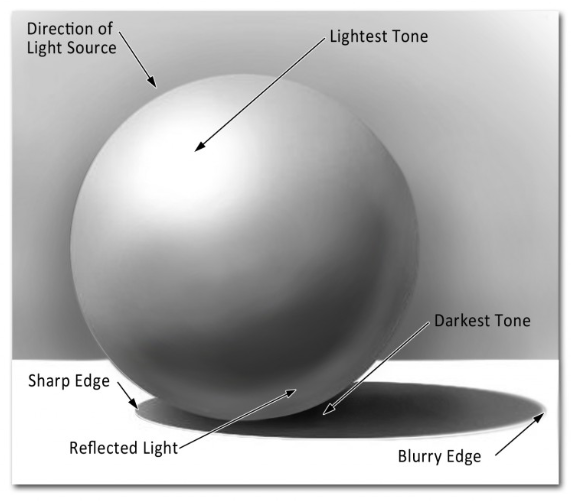 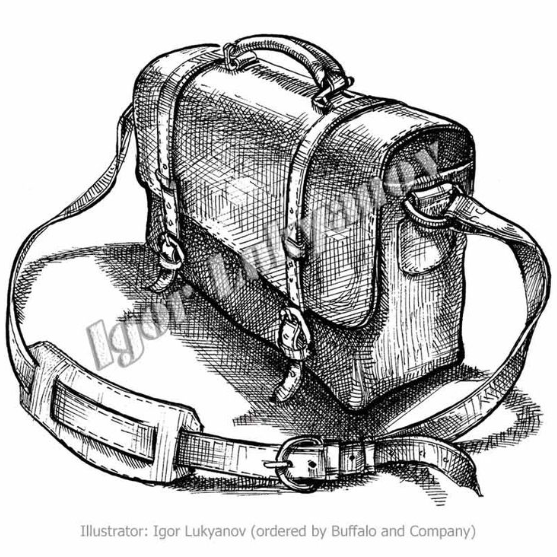 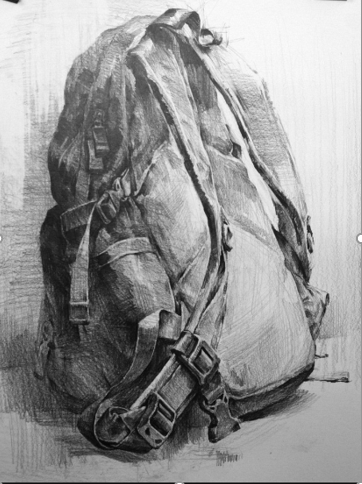 Standard Level 4 - Exceeds ExpectationsLevel 3 –ProficientLevel 2- ApproachingLevel 1-BeginningTECHNIQUEI expertly use therelevant art elements to support theappropriate principles to create a strong compositionI effectively usethe relevant artelements to support the appropriateprinciples to createa strong compositionI use the relevantart elements tosupport theprinciples tocreate acompositionI use the elementsand principles inmy artworkLT 1: Use of relevant Elements and Principles/compositionI expertly use therelevant art elements to support theappropriate principles to create a strong compositionI effectively usethe relevant artelements to support the appropriateprinciples to createa strong compositionI use the relevantart elements tosupport theprinciples tocreate acompositionI use the elementsand principles inmy artworkLT 2: Technical skill:Use of Media/ToolsI show controlledand expert use ofmedia and toolsthroughout myartworkI show controlledand appropriateuse of media andtools throughoutmy artworkI show appropriate use of media andtools within myartworkI show use ofmedia and toolswithin my artworkARTISTIC PROCESSI am continuouslyengaged in theartistic process and I effectively manage my time as an artistI am engaged inthe artistic processand I effectivelymanage my timeas an artistI adequatelymanage my timeas an artistI am making anattempt to managemy timeLT 4: Ambition;time managementI am continuouslyengaged in theartistic process and I effectively manage my time as an artistI am engaged inthe artistic processand I effectivelymanage my timeas an artistI adequatelymanage my timeas an artistI am making anattempt to managemy timeLt143210Lt243210Lt443210